КАРТА ДИСТАНЦИОННОГО ЗАНЯТИЯДата: 13.04.2020Класс: 2Предмет: математикаУчитель: Орлова О. А.Адрес обратной связи: ol_orl_65@mail.ruИнструкция для учащегося.Задания по математике выполняем в тонкую тетрадь. Пишите аккуратно. Каждая цифра в своей клеточке.План-конспект учебного занятия: Тема: «Сложение и вычитание с переходом через десяток»       Цель: закрепить устные и письменные приёмы вычислений вида 32-5, 51-27, совершенствовать умение решать задачи, вычислительные навыки.Краткий план занятия. Учебник стр.65 познакомиться с информацией в синей рамке.Выполнить задание № 1 на стр.66 Решить примеры в тетрадь. Найти закономерность, составить и записать 3 своих примера.Стр. 66 № 2 Решить каждый пример двумя способами: сначала с усиками, потом в столбик.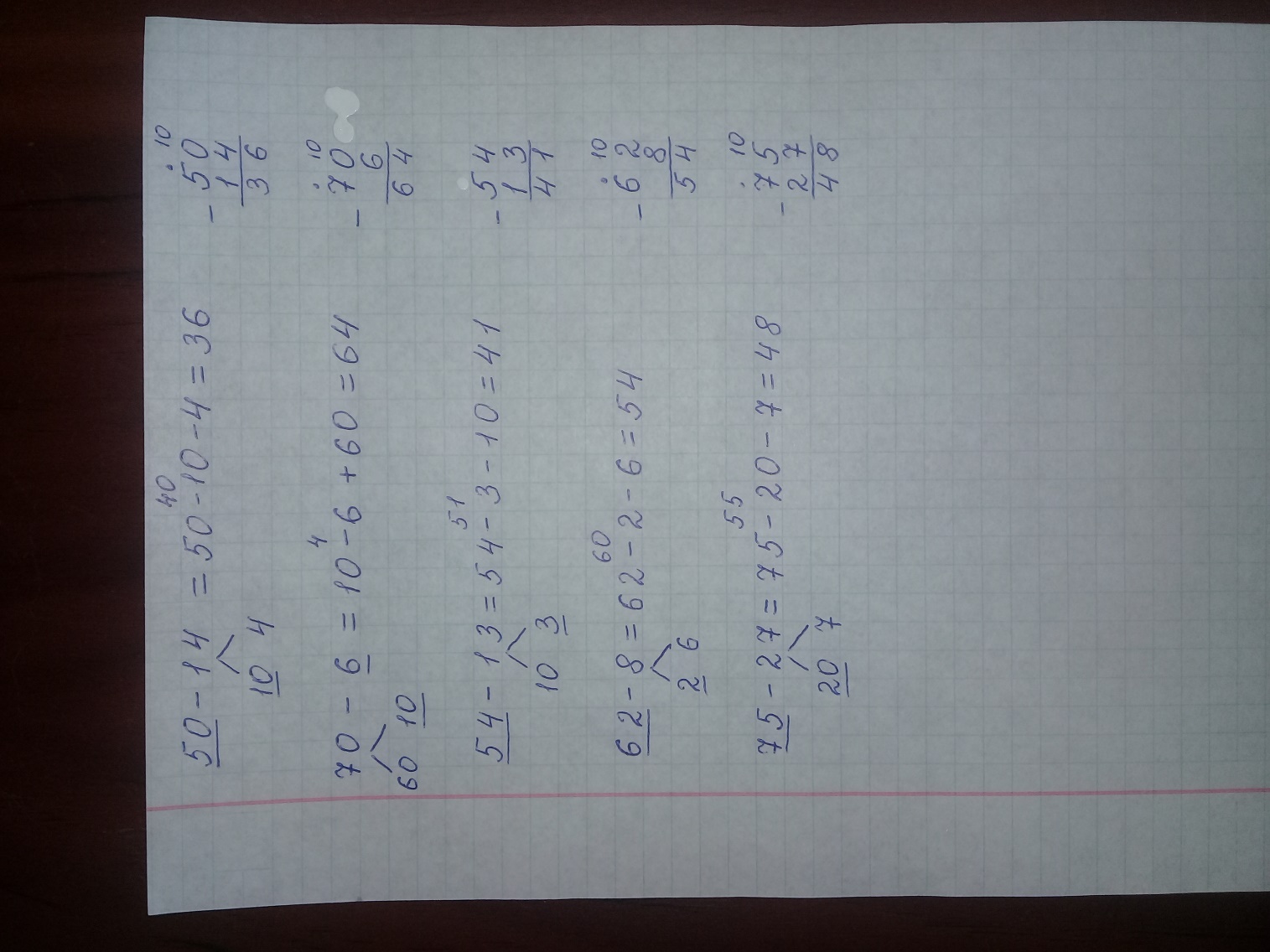 Стр. 66 № 4  При решении задач, записываете краткое условие, решение, ответ. Стр. 66 № 5, 6  (по желанию)Домашнее задание: повторить таблицу умножения и деления в пределах 20.